27.09.2013                                                                                     №__1322___О демонтаже незаконно размещенных некапитальных объектовВ соответствии с постановлением администрации города Канска № 660 от 24.05.2013 «Об утверждении порядка освобождения земельных участков на территории города Канска от незаконно размещенных на них некапитальных объектов», руководствуясь статьями 30, 35 Устава города Канска, ПОСТАНОВЛЯЮ:Демонтировать самовольно установленные некапитальные объекты:Торговый павильон, расположенный по адресному ориентиру: г. Канск, ул. Иланская, около бывшего поста ГИБДД. Торговый павильон используется как шашлычная. Металлический каркас, облицован металлическим сайдингом; фундаменты не заглублены; отсутствуют инженерные сети. Торговый павильон, расположенный по адресному ориентиру: г. Канск, ул. Магистральная, 75, справа от торгового павильона «Ермолинские полуфабрикаты» (приложение 1). Торговый павильон «Фрукты-Овощи». Металлический каркас, облицован металлическим сайдингом; фундаменты не заглублены; отсутствуют инженерные сети. Гараж, расположенный по адресному ориентиру: г. Канск, ул. Герцена, справа перед ж/дорожным переездом, перед Арсеналом (приложение 2). Гараж дощатый, обшит снаружи частично листами железа; фундаменты не заглублены.  Торговый павильон, расположенный по адресному ориентиру: г. Канск, ул. Магистральная, напротив магазина «Автомаг», на крышах существующих гаражей (приложение 4). Торговый павильон «Фрукты-Овощи». Металлический каркас, облицован металлическим сайдингом; фундаменты не заглублены; отсутствуют инженерные сети. Объект,расположенный по адресному ориентиру: г. Канск, ул. В.Яковенко,160, строение № 1 (приложение 5). Одноэтажное деревянное строение, обшито листами плоского шифера; фундаменты визуально отсутствуют. Объект, расположенный по адресному ориентиру: г. Канск, ул. В.Яковенко,160, строение № 2 (приложение 5). Одноэтажное шлакоблочное строение «Ритуальные услуги», обшито частично сайдингом, фундаменты не заглублены. Объект,расположенный по адресному ориентиру: г. Канск, ул. В.Яковенко,160, строение № 3 (приложение 5). Одноэтажное деревянное строение, обшито листами фанеры; фундаменты визуально не обнаружены.Некапитальный объект, расположенный по адресному ориентиру: г. Канск, ул. В.Яковенко,160, строение № 4 (приложение 5). Двухэтажное деревянное строение - кафе, обшито снаружи оцинкованными листами; фундаменты визуально не обнаружены.Объект,расположенный по адресному ориентиру: г. Канск, ул. В.Яковенко,160, строение № 5 (приложение 5). Деревянное строение переменной этажности, обшито листами железа, окрашено в синий цвет; фундаменты визуально не обнаружены.Объект, расположенный по адресному ориентиру: г. Канск, ул. В.Яковенко,160, строение № 6 (приложение 5). Деревянное одноэтажное строение с односкатной крышей, обшито досками; фундаменты визуально не заглублены.Киоск,расположенный по адресному ориентиру: г. Канск, ул. В.Яковенко,160 (приложение 5). Металлический каркас, обшит снаружи сайдингом; фундаменты визуально отсутствуют. Обязанность по организации демонтажа незаконно размещенных некапитальных объектов возлагается на МКУ «Комитет по управлению муниципальным имуществом города Канска». Выбор подрядной организации осуществить в соответствии с требованиями действующего законодательства.МКУ «Комитет по управлению муниципальным имуществом города Канска» обеспечить:Осуществление выбора подрядной организации в соответствии с требованиями действующего законодательства.Принятие подрядной организацией демонтированных некапитальных объектов на ответственное хранение.Ответственность подрядной организации за утрату, недостачу или повреждение незаконно размещенных некапитальных объектов, принятых на хранение, а также за ущерб, причиненный владельцу незаконно размещенных некапитальных объектов вследствие ненадлежащего выполнения работ по демонтажу.Составление акта о произведенном демонтаже по форме, утвержденной постановлением администрации г. Канска от 24.05.2013 №660.Консультантуглавы города по связям с общественностью администрации г. Канска Н.И.Никоновой опубликовать настоящее постановление в газете «Официальный Канск» и разместить на официальном сайте администрации города Канска в сети Интернет.Контроль за исполнением настоящего постановления возложить на заместителя главы города по правовому и организационному обеспечению, управлению муниципальным имуществом и градостроительству А.С.Таскина.Постановление вступает в силу со дня официального опубликования.Исполняющий обязанностиглавы города Канска	С.Д.Джаман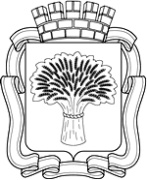 Российская ФедерацияАдминистрация города Канска
Красноярского краяПОСТАНОВЛЕНИЕ